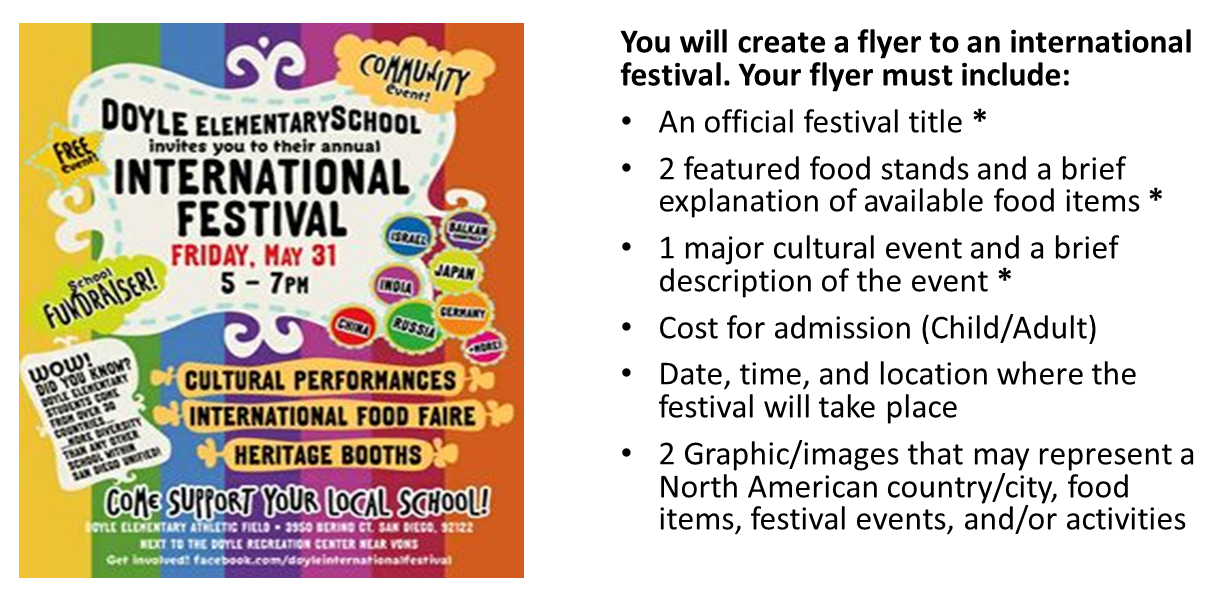 Grading Rubric Score:		/ 16Comments:Excellent – 4Good – 3Fair – 2Poor – 1ElementsIncludes all required elementsFlyer is missing a minor element but major* elements are presentFlyer is missing a major element (*)Flyer is incomplete – missing more than 1 major and minor elementAccuracyAll explanations and descriptions are accurate2 out of 3 explanations and descriptions are accurate1 out of 3 explanations and descriptions are accurate0 of the explanations and descriptions are accurateAesthetics (Visual Appeal)100% colored75% colored50% coloredless than 50% colored; messy coloringGrammar/Spellingno more than 2 errors3-4 errors5 errorsmore than 5 errors